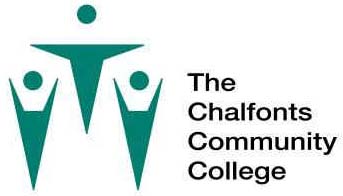 (Please return to melissawhite@chalfonts.org or to Mr Way, Head of Sixth Form)Decision Yes/No                                                            Date Name: Name: Name: Date of Birth: Date of Birth: Address (inc postcode): Parent’s Telephone Number: Parent’s Email address:Address (inc postcode): Parent’s Telephone Number: Parent’s Email address:Address (inc postcode): Parent’s Telephone Number: Parent’s Email address:Address (inc postcode): Parent’s Telephone Number: Parent’s Email address:Address (inc postcode): Parent’s Telephone Number: Parent’s Email address:Name and address of current/previous school:Name and address of current/previous school:Examinations to be taken in summer 2024Examinations to be taken in summer 2024Examinations to be taken in summer 2024Name and address of current/previous school:Name and address of current/previous school:Predicted gradesContact name for Reference:Contact name for Reference:Predicted gradesPosition:Position:Predicted gradesDo you have any Special Educational Needs?  If so, please give details.Do you have any Special Educational Needs?  If so, please give details.Do you have any Special Educational Needs?  If so, please give details.Do you have any Special Educational Needs?  If so, please give details.Do you have any Special Educational Needs?  If so, please give details.Disability Disclosure:  This information is required so that all applicants who consider themselves to have a disability will be offered the most appropriate support.  The Disability Discrimination Act 1995 defines a disabled person as someone with a physical or mental impairment that has a substantial and long-term adverse effect on his or her ability to carry out normal day-to-day activities.Do you consider yourself to have a disability as defined by the Disability Discrimination Act?  If so, please give details below.Disability Disclosure:  This information is required so that all applicants who consider themselves to have a disability will be offered the most appropriate support.  The Disability Discrimination Act 1995 defines a disabled person as someone with a physical or mental impairment that has a substantial and long-term adverse effect on his or her ability to carry out normal day-to-day activities.Do you consider yourself to have a disability as defined by the Disability Discrimination Act?  If so, please give details below.Disability Disclosure:  This information is required so that all applicants who consider themselves to have a disability will be offered the most appropriate support.  The Disability Discrimination Act 1995 defines a disabled person as someone with a physical or mental impairment that has a substantial and long-term adverse effect on his or her ability to carry out normal day-to-day activities.Do you consider yourself to have a disability as defined by the Disability Discrimination Act?  If so, please give details below.Disability Disclosure:  This information is required so that all applicants who consider themselves to have a disability will be offered the most appropriate support.  The Disability Discrimination Act 1995 defines a disabled person as someone with a physical or mental impairment that has a substantial and long-term adverse effect on his or her ability to carry out normal day-to-day activities.Do you consider yourself to have a disability as defined by the Disability Discrimination Act?  If so, please give details below.Disability Disclosure:  This information is required so that all applicants who consider themselves to have a disability will be offered the most appropriate support.  The Disability Discrimination Act 1995 defines a disabled person as someone with a physical or mental impairment that has a substantial and long-term adverse effect on his or her ability to carry out normal day-to-day activities.Do you consider yourself to have a disability as defined by the Disability Discrimination Act?  If so, please give details below.Course(s) applied for (in order of preference): Course(s) applied for (in order of preference): Course(s) applied for (in order of preference): Course(s) applied for (in order of preference): Course(s) applied for (in order of preference): What do you intend to do after your Sixth Form Course? What do you intend to do after your Sixth Form Course? What do you intend to do after your Sixth Form Course? What do you intend to do after your Sixth Form Course? What do you intend to do after your Sixth Form Course? Signature:Date:  Date:  Date:  Date:  